eTwinning Quality Label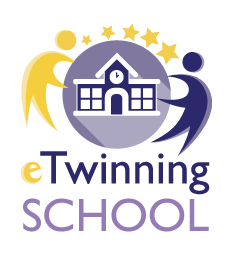 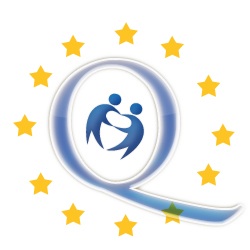 Progetti eTwinning 	Gli alunni e i docenti dell’I.C. “Manzoni Radice” (gli alunni delle classi 1^E e 2^A- 2^B - 2^C -2^D - 2^E Scuola Primaria a.s. 2018/2019), hanno ricevuto il Quality Label per la realizzazione dei Progetto E-twinning “A funny school year” e “Learn & Play” a.s. 2018/2019, il primo in partenariato con più di 150 docenti di  26 paesi europei (Turchia, Grecia, Romania, Italia, Bulgaria, Moldavia, Repubblica Ceca, Polonia, Lituania, Slovenia, Francia,  Albania, Ucraina, Malta, Regno Unito, Serbia, Slovacchia, Serbia, Croazia,  Georgia, Islanda, Germania, Macedonia del Nord, Spagna, Ungheria, Portogallo), il secondo con più di 34 docenti di  11 paesi europei  (Turchia, Macedonia del Nord, Portogallo, Ucraina, Tunisia, Italia, Ungheria, Romania, Azerbaigian, Repubblica di Moldavia, Serbia)	I  progetti hanno rappresentato per l’Istituto una bella esperienza E-twinning di condivisione di buone pratiche, il cui principale obiettivo è stato proprio il coinvolgimento di docenti ed alunni che hanno lavorato in collaborazione con docenti appartenenti a paesi e culture diverse.	L’innovazione pedagogica si è principalmente basata nell’utilizzo delle TIC nel trattare temi cross curricolari che di solito sono sviluppati seguendo il metodo tradizionale. Si è inoltre privilegiato il lavoro creativo, collaborativo, responsabile ed autonomo di alunni e docenti nel raggiungimento degli obiettivi prefissati.	Un ringraziamento a tutti coloro che hanno collaborato!	eTwinning è la più grande community europea di insegnanti attivi nei gemellaggi elettronici tra scuole, all’interno di una piattaforma informatica riservata a docenti e alunni, che consente l’attuazione di una didattica basata sullo scambio e la collaborazione in un contesto multiculturale. 	La piattaforma inoltre offre numerose opportunità di formazione per i docenti e un sistema di premi e riconoscimenti di livello internazionale. Un gemellaggio elettronico eTwinning è un progetto didattico a distanza fra insegnanti e alunni di due o più scuole, di due Paesi stranieri ma anche dello stesso Paese. L’interazione tra le classi viene gestita all’interno di un’area virtuale che promuove la collaborazione e la condivisione tramite semplici strumenti multimediali per la creazione di materiale in modo semplice e sicuro.	Tale prestigioso  documenti certifica che il progetto ha raggiunto un preciso standard nazionale, raggiungendo l’eccellenza in senso generale nelle seguenti aree:	•	Innovazione pedagogica	•	Integrazione curriculare	•	Comunicazione e scambio fra le scuole partner	•	Collaborazione fra scuole partner	•	Uso della tecnologia	•	Risultati, impatti e documentazioneSi riporta di seguito il commento che l’Agenzia ha allegato al premio ricevuto:Il progetto “A FUNNY SCHOOL YEAR” è un progetto ben organizzato e ricco di molti materiali che ha saputo motivare i giovani alunni attraverso lo scambio e il confronto con le attività scolastiche svolte dalle diverse scuole partner. Buona la collaborazione e la comunicazione con i partner e le varie attività presentate, fra le quali la realizzazione di un ebook collaborativo. Apprezzabile la disseminazione all'interno della comunità scolastica e la valutazione tramite questionario. “Learn & Play” è un progetto che ha previsto l’utilizzo di giochi educativi nell’insegnamento della lingua straniera e la creazione di una interessante guida, frutto di un lavoro collaborativo, che raccoglie idee e attività per sviluppare le abilità linguistiche secondo l’approccio Gamed Based Learning. Molto buona l’integrazione curricolare. il TwinSpace è ben organizzato in Pagine e Sottopagine. (…) Buono l’impatto del progetto su insegnanti e alunni coinvolti (…). Grazie ai bambini che hanno partecipato dimostrando creatività e impegno e grazie ai docenti coinvolti che li hanno guidati nel lavoro! Complimenti a tutti i docenti e agli alunni delle classi coinvolte per il prestigioso riconoscimento.